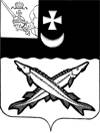 АДМИНИСТРАЦИЯ БЕЛОЗЕРСКОГО МУНИЦИПАЛЬНОГО ОКРУГА ВОЛОГОДСКОЙ ОБЛАСТИП О С Т А Н О В Л Е Н И ЕОт 07.02.2024  № 74О внесении изменения в постановлениеадминистрации  округа от 19.04.2023 №483В соответствии с Федеральным законом от 4 августа 2023 года №445-ФЗ «О внесении изменений в Федеральный закон «О добровольной пожарной охране»,  ПОСТАНОВЛЯЮ:1. Внести в постановление администрации Белозерского муниципального округа от 19.04.2023 №483 «Об утверждении положения о порядке создания и организации деятельности добровольной пожарной охраны, порядке ее взаимоотношений с другими видами пожарной охраны на территории Белозерского муниципального округа» изменение, изложив раздел 2 Положения в следующей редакции:« 2. Основные понятия:2.1.	Добровольная пожарная охрана – основанный на добровольческой деятельности вид пожарной охраны, включающий в себя общественные объединения добровольной пожарной охраны, объектовые добровольные пожарные подразделения и входящих в их состав добровольных пожарных, деятельность которых предусматривает участие в профилактике и (или) тушении пожаров и проведении аварийно-спасательных работ. 2.2.	Добровольный пожарный – физическое лицо, принимающее на добровольной и безвозмездной основе участие в профилактике и (или) тушении пожаров и проведении аварийно-спасательных работ в составе добровольного пожарного подразделения.2.3.	Добровольное пожарное подразделение – добровольная пожарная дружина или добровольная пожарная команда, созданные организацией независимо от ее организационно-правовой формы для участия в профилактике и (или) тушении пожаров и проведении аварийно-спасательных работ.   2.4.	Статус добровольного пожарного – совокупность прав и свобод, гарантированных государством, и обязанностей и ответственности добровольных пожарных, установленных Федеральным законодательством, иными нормативными правовыми актами Российской Федерации, законом области от 06.07.2011 года № 2560-03 «О регулировании некоторых вопросов добровольной пожарной охраны в Вологодской области», иными нормативными правовыми актами Вологодской области, муниципальными правовыми актами округа, настоящим Положением.2.5.	Участие в тушении пожаров и проведении аварийно-спасательных работ – деятельность добровольных пожарных по предотвращению возможности дальнейшего распространения огня и созданию условий для его ликвидации имеющимися силами и средствами.2.6.	Участие в профилактике пожаров – деятельность добровольных пожарных по реализации превентивных мер, направленных на исключение возможности возникновения пожаров и ограничение их последствий.».	3. Настоящее постановление вступает в силу со дня официального опубликования в газете Белозерье и подлежит размещению на официальном сайте администрации Белозерского муниципального округа в информационно-коммуникационной сети «Интернет». Глава округа                                                            Д.А. Соловьев